Kurzanleitung für die UntisMobile App und die Internetseite WebUntisUntisMobile Appdas Programm bietet die Möglichkeit seinen tagesaktuellen Stundenplan auch über das Smartphone und/oder Tablet zu empfangendie App für Smartphone und/oder Tablet (Windows, Apple, Android) findet man im jeweiligen App-Store (die App benötigt mindestens Android-Version 4.1 oder höher bzw. iOS 6.0 oder neuer)dazu wird der App-Store des jeweiligen Smartphoneherstellers geöffnet und im Suchfeld „Untis Mobile“ eingegebennach der App-Installation muss der Schulname eingegeben werden „vhg-lindau“dann wählt man das Valentin-Heider-Gymnasium ausBenutzer: Schüler		Passwort: Heider(Bitte gehen Sie mit den Anmeldedaten vertraulich um und geben Sie diese nicht an Dritte weiter!)es empfiehlt sich die Wochenansicht auszuwählen und unter Einstellungen „Farben der Fächer anzeigen“ auszuwählenmit der App ist es möglich die Klassepläne aufzurufenim Angebot ist eine kostenpflichtige Premiumversion, die jedoch nicht notwendig istum zuverlässige Daten zu erhalten muss die Funktion „Mobile Daten“ aktiviert sein oder das Smartphone in einem W-LAN eingeloggt seinErklärungen zu den Farben:grün eingefärbte Stunden sind regulärviolett werden Vertretungen angezeigt grau hinterlegt sind der Entfall bzw. das eigenverantwortliche ArbeitenAchtung: 	Auch, wenn man mehrere Wochen im Voraus einsehen kann, so gelten immer die tagesaktuellen Pläne! WebUntishttps://hepta.webuntis.com/WebUntis/login.do
der obenstehende Link sollte als Lesezeichen oder als Shortcut im Browser gespeichert werden	Anmeldename: vhg-lindau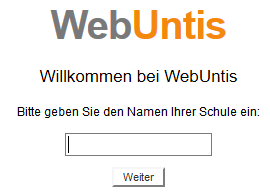 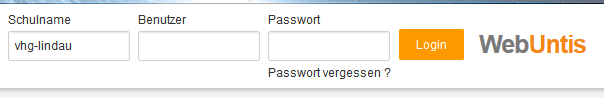 Benutzer: Schüler		Passwort: HeiderFunktionenwählt man das Feld „Stundenplan“ an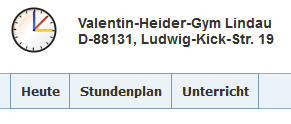 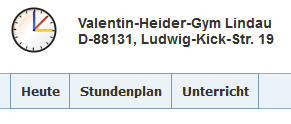 findet man dort die Klassenpläne und Sprechstundenwählt man nun „Klasse“ aus, so kann man die tagesaktuellen Stundenpläne der Klassen einsehenHinweis:Die Zeiten für den Nachmittagsunterricht stimmen nicht! Dies kann aus technischen Gründen erst zum neuen Schuljahr geändert werden!Die gewohnten Seiten für Vertretungen (Homepage) bleiben vorläufig weiter im gewohnten Format bestehen.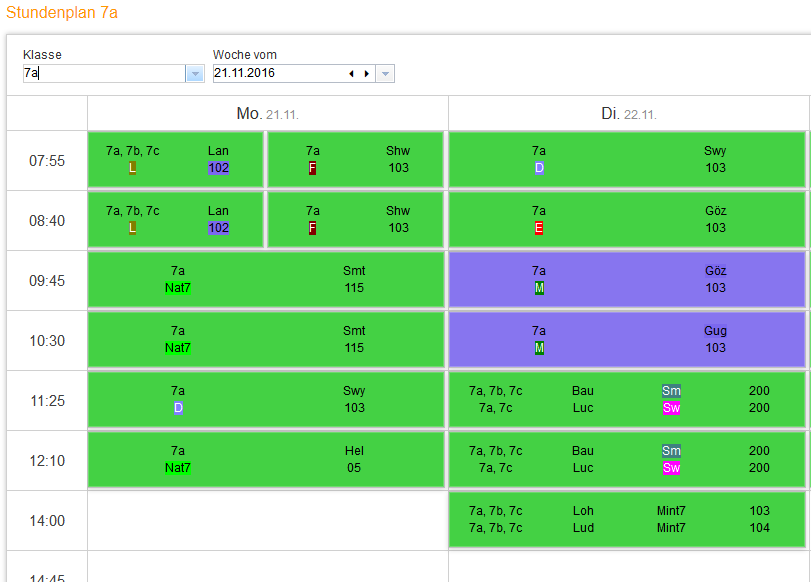 die grün eingefärbten Stunden sind die regulärenviolett werden Vertretungen angezeigt → es ist also ein tagesaktueller Stundenplan onlineStunden die entfallen, werden nicht mehr angezeigt!